      KАРАР                                                                               ПОСТАНОВЛЕНИЕ02 июнь 2015й.                                        № 41                                 02 июня 2015г. Об утверждении Порядка применения взысканий к муниципальным служащим администрации сельского поселения Кожай-Семеновский сельсовет муниципального района Миякинский район Республики Башкортостан за коррупционные правонарушенияВ соответствии с Федеральными законами от 25.12.2008 № 273-ФЗ "О противодействии коррупции», от 02.03.2007 года № 25-ФЗ «О муниципальной службе в Российской Федерации», от 06.10.2003 №131-ФЗ «Об общих принципах организации местного самоуправления в Российской Федерации», руководствуясь Уставом сельского поселения Кожай-Семеновский сельсовет муниципального района Миякинский район Республики Башкортостан, п о с т а н о в л я ю :1. Утвердить Порядок применения взысканий к муниципальным служащим администрации сельского поселения Кожай-Семеновский сельсовет муниципального района Миякинский район Республики Башкортостан за коррупционные правонарушения. (Приложение №1).2. Настоящее постановление обнародовать в установленном порядке и разместить на официальном сайте администрации сельского поселения Кожай-Семеновский сельсовет муниципального района Миякинский район Республики Башкортостан в сети Интернет.3. Настоящее постановление вступает в силу со дня его подписания.4. Контроль за исполнением настоящего постановления оставляю за собой.Глава сельского поселения						            Р.А. КаримовПриложение № 1к постановлению главы сельского поселения Кожай-Семеновский сельсовет муниципального района Миякинский район Республики Башкортостан от 02 июня 2015 года № 41Порядок применения взысканий к муниципальным служащим администрации сельского поселения Кожай-Семеновский сельсовет муниципального района Миякинский район Республики Башкортостан за коррупционные правонарушения1. Настоящим Порядком регламентируется применение взысканий, предусмотренных ст. 14.1,15 и 27 Федерального закона от 02.03.2007 № 25-ФЗ «О муниципальной службе в Российской Федерации» за несоблюдение ограничений и запретов, требований о предотвращении или об урегулировании конфликтов интересов и неисполнении обязанностей, установленных в целях противодействия коррупции (далее – взысканий установленных в целях противодействия коррупции) в отношении муниципальных служащих сельского поселения Кожай-Семеновский сельсовет муниципального района Миякинский район Республики Башкортостан.2. За несоблюдение муниципальными служащими ограничений и требований о предоставлении или об урегулировании конфликтов интересов и неисполнение обязанностей, установленных в целях противодействия коррупции Федеральными законами от 20.03.2007г. № 25-ФЗ «О муниципальной службе в Российской Федерации», от 25.12.2008г. № 273-ФЗ «О противодействии коррупции» налагаются следующие дисциплинарные взыскания (далее – взыскания):1) замечания.2) выговор.3) увольнение с муниципальной службы по соответствующим основаниям.3. Взыскания применяются представителем нанимателя (работодателем) на основании:1) доклада о результатах проверки соблюдения муниципальными служащими ограничений и запретов, требований о предотвращении или об урегулировании конфликта интересов, исполнения ими обязанностей, установленных Федеральным законом "О противодействии коррупции" и другими федеральными законами (далее - проверка), проведенной  должностным лицом, ответственным за ведение кадровой работы в  администрации сельского поселения Кожай-Семеновский сельсовет (далее - должностное лицо);2) рекомендации комиссии по соблюдению требований к служебному поведению муниципальных служащих и урегулированию конфликта интересов (далее также - комиссия) в случае, если доклад о результатах проверки направлялся в комиссию;3) объяснений муниципального служащего;4) иных материалов.4. До применения взыскания представитель нанимателя (работодатель) или уполномоченное им лицо должны затребовать от муниципального служащего письменное объяснение в отношении информации, являющейся основанием для применения взыскания (далее - объяснение).5. Уведомление (запрос) о необходимости представления объяснения передается муниципальному служащему под расписку.6. Если по истечении двух рабочих дней со дня получения уведомления (запроса) указанное объяснение муниципальным служащим не представлено, должностным лицом составляется в письменной форме акт о непредставлении объяснения, который должен содержать:1) дату и номер акта;2) время и место составления акта;3) фамилию, имя, отчество муниципального служащего;4) дату, номер уведомления (запроса) о представлении объяснения, дату получения указанного уведомления (запроса) муниципальным служащим;5) сведения о непредставлении объяснения (отказ муниципального служащего от представления объяснения либо иное);6) подписи должностного лица, составившего акт, а также двух муниципальных служащих, подтверждающих непредставление муниципальным служащим объяснения.7. Непредставление муниципальным служащим объяснения не является препятствием для применения взыскания.8. При применении дисциплинарного взыскания учитываются тяжесть совершенного муниципальным служащим дисциплинарного проступка, степень его вины, обстоятельства, при которых совершен проступок, предшествующие результаты исполнения муниципальным служащим своих должностных обязанностей.9. Дисциплинарное взыскание применяется не позднее одного месяца со дня обнаружения проступка, не считая периода временной нетрудоспособности муниципального служащего, пребывания его в отпуске, других случаев отсутствия его на муниципальной службе по уважительным причинам.10. Дисциплинарное взыскание не может быть применено позднее шести месяцев со дня совершения должностного проступка, а по результатам ревизии, проверки финансово-хозяйственной деятельности или аудиторской проверки - позднее двух лет со дня его совершения. В указанные сроки не включается время производства по уголовному делу.11. За каждый дисциплинарный проступок муниципального служащего может быть применено только одно дисциплинарное взыскание.12. Дисциплинарное взыскание оформляется распоряжением с указанием  оснований привлечения муниципального служащего к дисциплинарной ответственности, которое объявляется муниципальному служащему под роспись в течение трех рабочих дней со дня его издания, не считая времени отсутствия муниципального служащего на муниципальной службе. Если муниципальный служащий отказывается ознакомиться с указанным распоряжением под роспись, то составляется соответствующий акт.13. Копия распоряжения о дисциплинарном взыскании муниципального служащего приобщается в личное дело муниципального служащего до его снятия или отмены.14. Муниципальный служащий вправе обжаловать дисциплинарное взыскание в соответствии с действующим законодательством.15. Дисциплинарное взыскание, наложенное на муниципального служащего, действует в течение одного года со дня его применения. Если в течение года со дня применения дисциплинарного взыскания муниципальный служащий не будет подвергнут новому дисциплинарному взысканию, то он считается не имеющим дисциплинарного взыскания. 16. Работодатель до истечения года со дня применения дисциплинарного взыскания имеет право снять его с муниципального служащего по собственной инициативе, просьбе самого муниципального служащего, ходатайству непосредственного руководителя муниципального служащего, подвергшегося взысканию.17. О досрочном снятии дисциплинарного взыскания с муниципального служащего издается распоряжение. Муниципальный служащий, с которого досрочно снято дисциплинарное взыскание, считается не подвергавшимся взысканию. 18. Дисциплинарные взыскания, снятые досрочно или утратившие силу по истечении года со дня их применения, не могут учитываться при решении вопроса об увольнении муниципального служащего в связи с неоднократным неисполнением без уважительных причин служебных обязанностей и при принятии решения о поощрении муниципального служащего. Башkортостан РеспубликаhыМиəкə районы муниципаль районыныn Кожай-Семеновка ауыл советы ауыл билəмəhе хакимиəте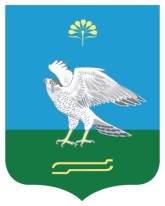 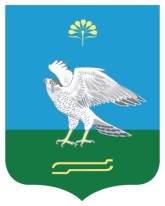 Администрация сельского поселения Кожай-Семеновский сельсовет муниципального района Миякинский район Республика БашкортостанБашkортостан РеспубликаhыМиəкə районы муниципаль районыныn Кожай-Семеновка ауыл советы ауыл билəмəhе хакимиəтеАдминистрация сельского поселения Кожай-Семеновский сельсовет муниципального района Миякинский район Республика Башкортостан